Dossier de candidature de la bourse de 
« Recherche et Mobilité »Année 2024Bourse proposée par le Groupe Rythmologie - Stimulation cardiaque de la Société Française de Cardiologie (SFC) Un dossier retenuMontant de la dotation : 35 000 €Dossier de candidature à envoyer par mail à : prix-bourses@sfcardio.fr Dossier de candidatureIDENTITÉ DU CANDIDAT M.		 MmePrénom : Nom : 	Date de naissance : 	Adresse postale personnelle : E-mail personnel : SITUATION PROFESSIONNELLEPoste occupé : Établissement professionnel : Adresse postale professionnelle : Tel. : E-mail professionnel : N° membre de la SFC : TITRE DU PROJET Date du dépôt de la demande : Signature obligatoire :  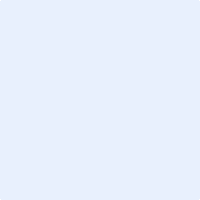 DEMANDE DE CANDIDATURE EN FRANÇAISCURRICULUM VITAE (une page maximum)RÉSUMÉ DU PROGRAMME DE RECHERCHE (une page maximum)EXPOSÉ DU PROGRAMME DE RECHERCHE (10 pages maximum)LETTRE DU CHEF DE SERVICE OU DU DIRECTEUR DE RECHERCHELETTRE DU CHEF DE SERVICE D’ACCUEILLISTE DES PUBLICATIONS DE L’ÉQUIPE D’ACCUEIL DES CINQ DERNIÈRES ANNÉESBUDGET PRÉVISIONNEL DU PROGRAMME DE RECHERCHECALENDRIER PRÉVISIONNEL DU PROGRAMME DE RECHERCHECOORDONNÉES BANCAIRESDe l’organisme gestionnaire de la bourse (INSERM, CNRS, association loi 1901)Nom de l’organisme : Nom de la banque : IBAN : BIC : Code banque : Code guichet : N° du compte :  Clé RIB :  De la personne référenteNom de la personne référente : Nom de la banque : IBAN : BIC : Code banque : Code guichet : N° du compte :  Clé RIB :  Date limite de dépôt des candidaturesLes dossiers en retards et/ou incomplets ne seront pas pris en considération22 avril de l’année en coursComposition du juryAvril de l’année en coursDésignation du lauréatEntre le 13 et le 17 mai de l’année en coursRemise officielle  Le 28 juin 2024 lors des 25es Journées de Rythmologie